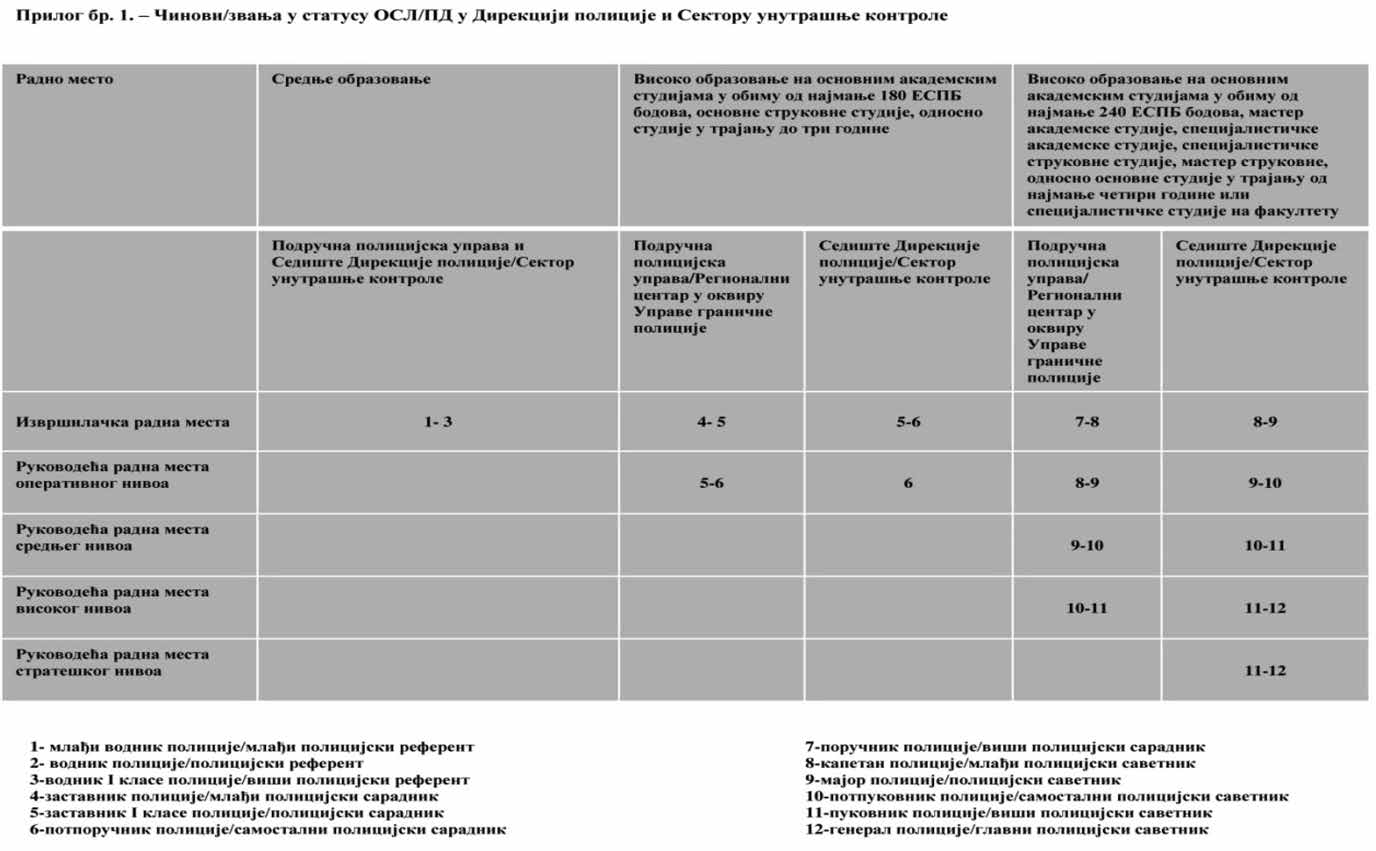 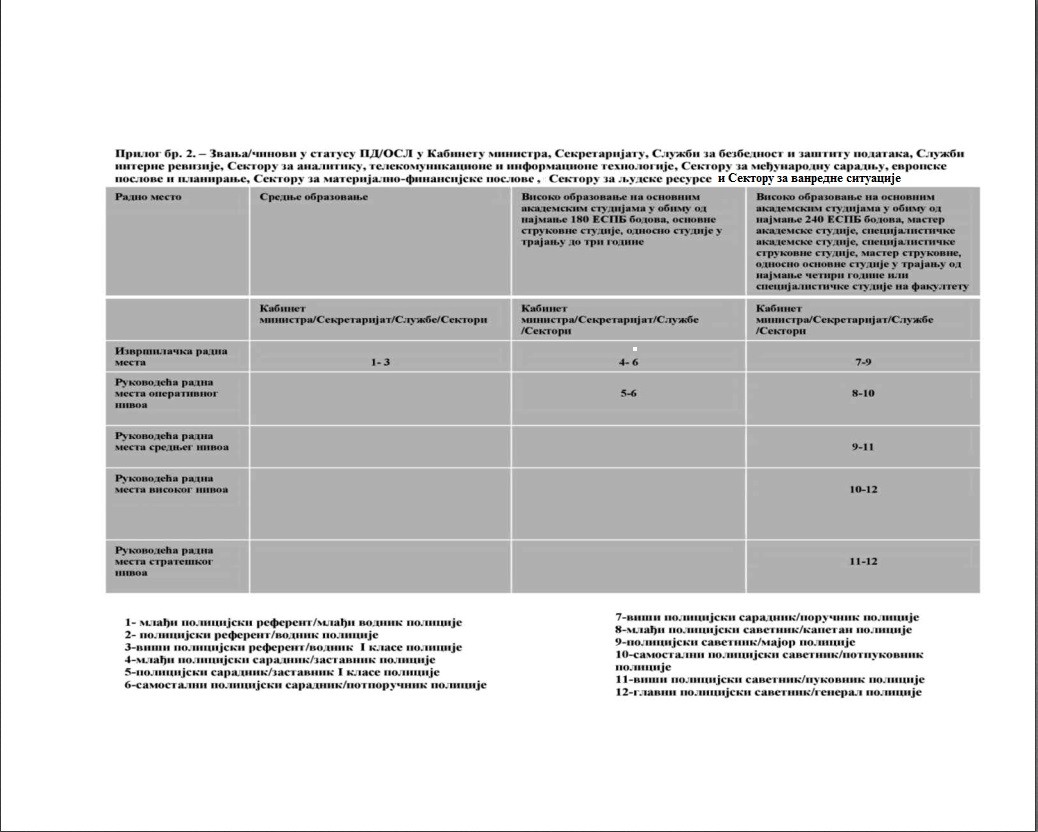 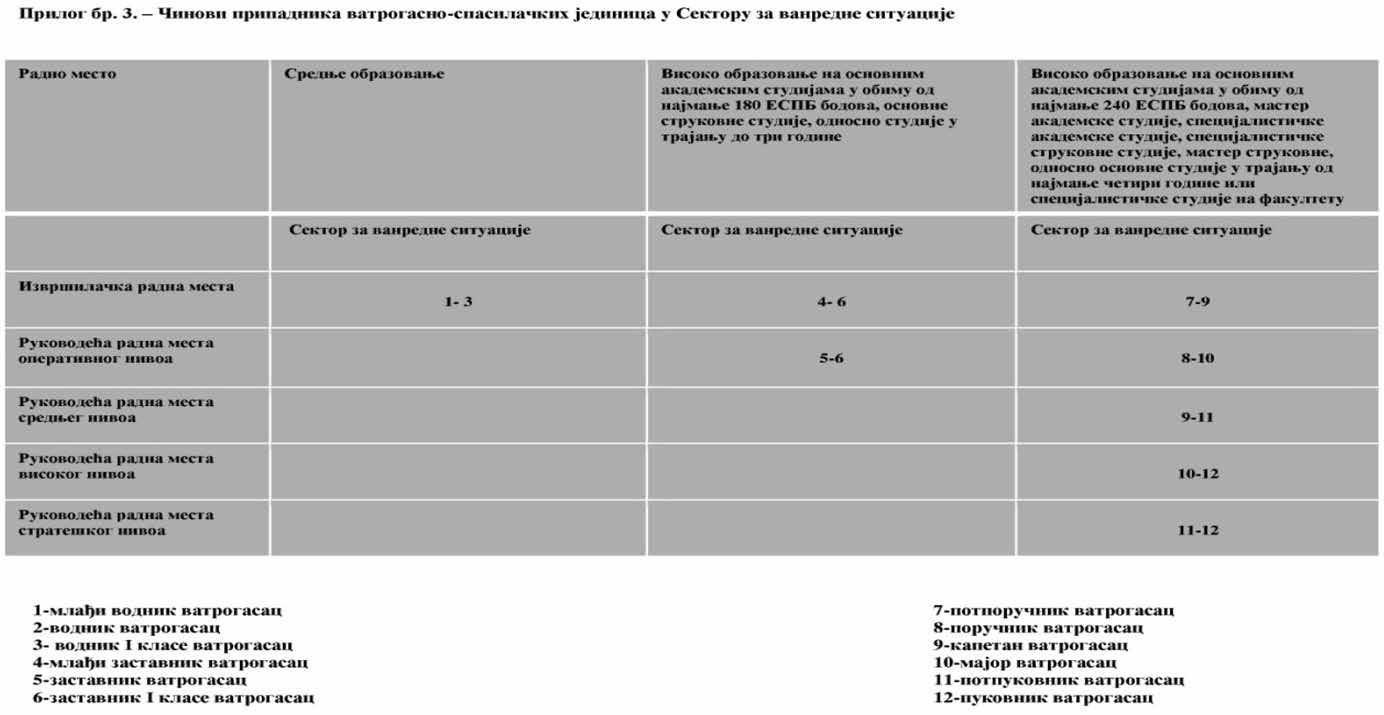 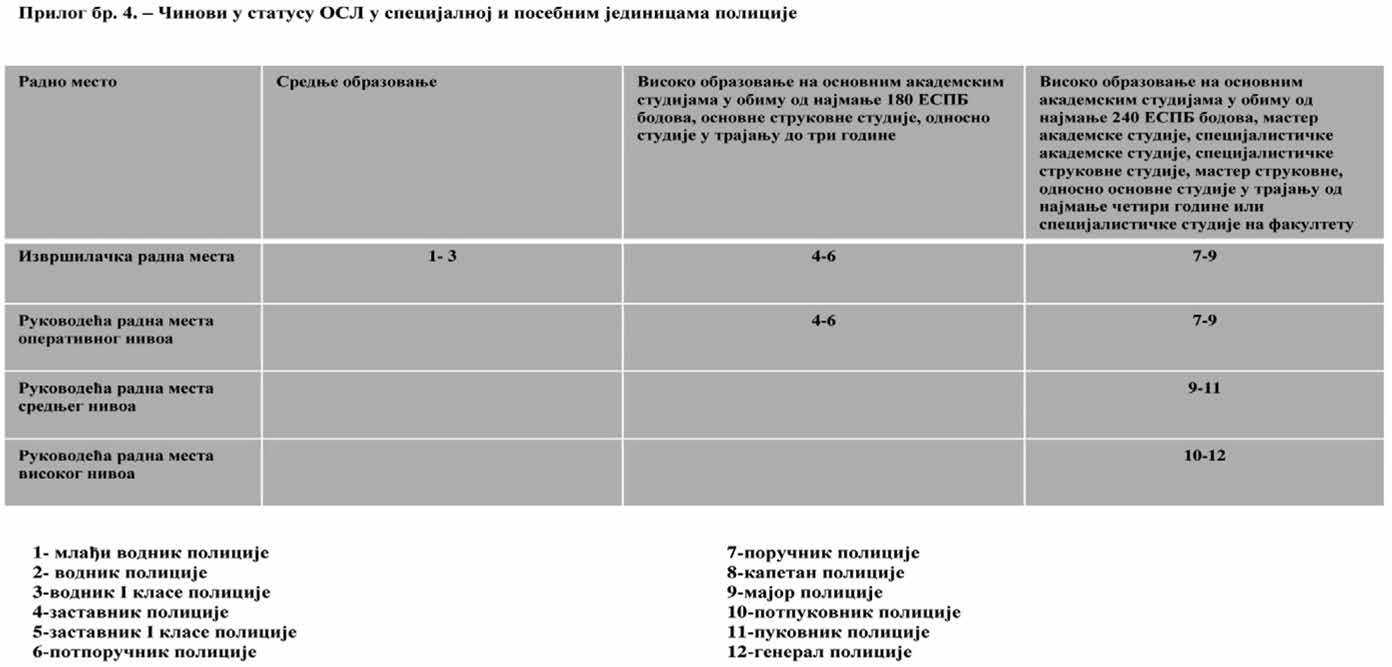 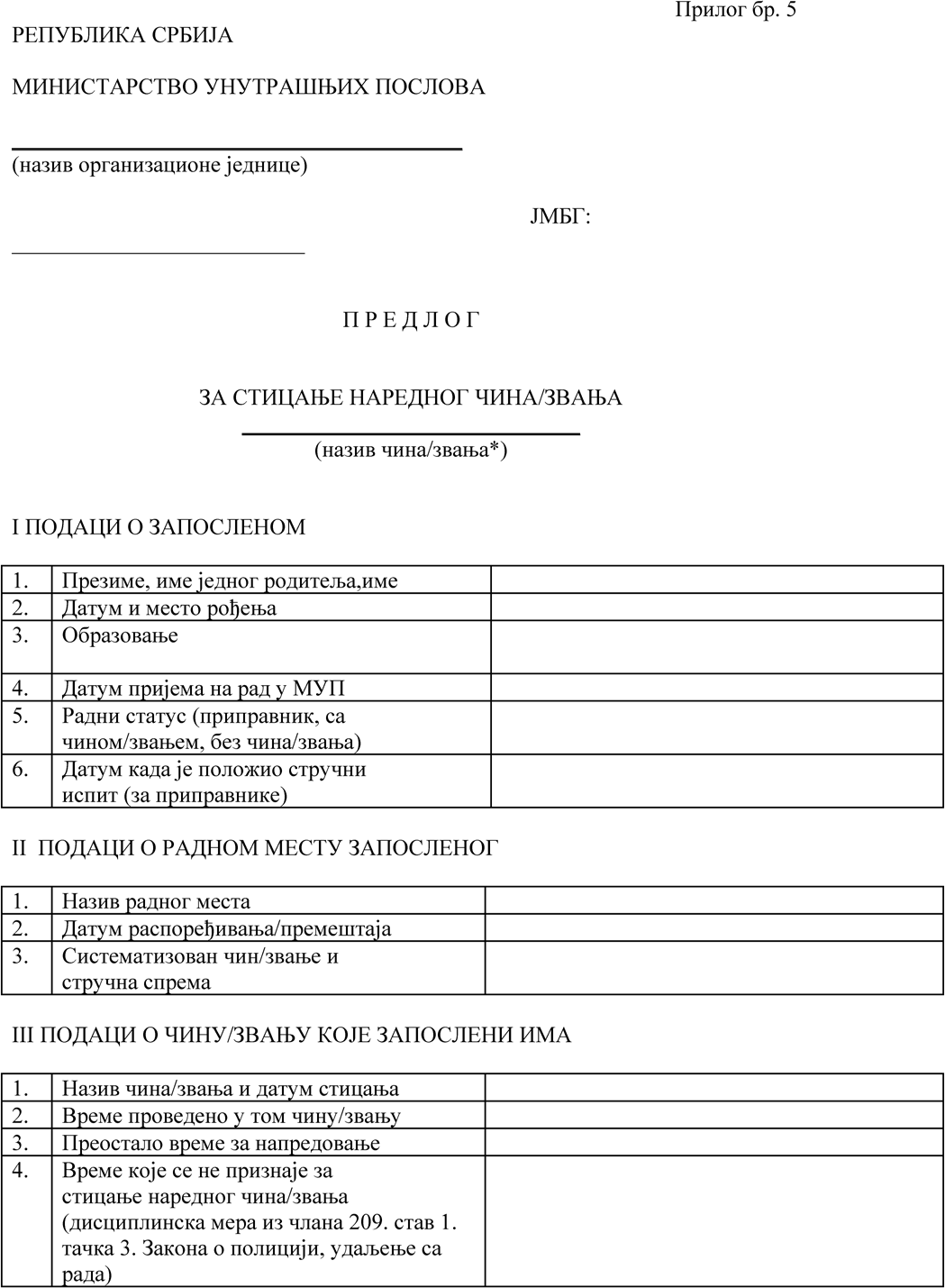 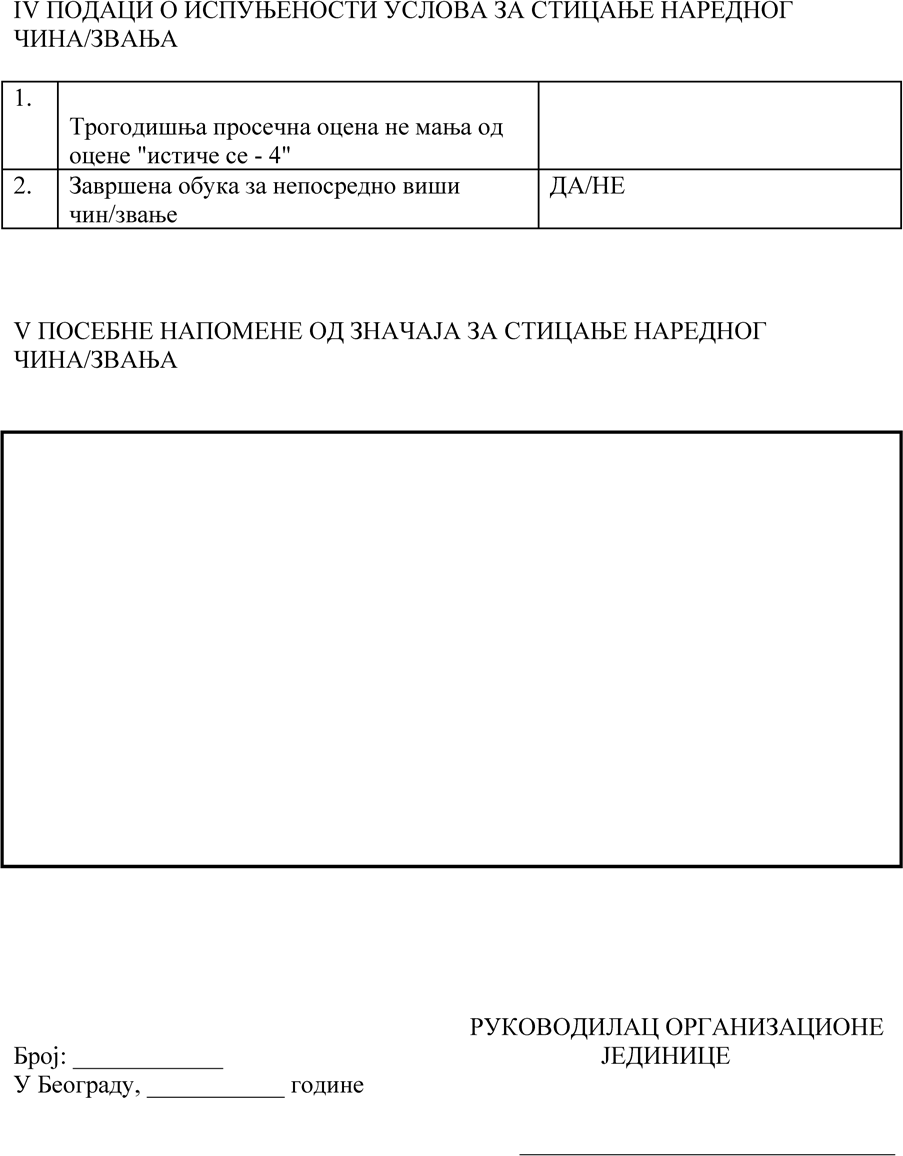 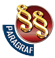 УРЕДБАО ИЗМЕНАМА И ДОПУНАМА УРЕДБЕ О КАРИЈЕРНОМ РАЗВОЈУ ПОЛИЦИЈСКИХ СЛУЖБЕНИКА("Сл. гласник РС", бр. 91/2018)